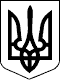 УКРАЇНАЧЕЧЕЛЬНИЦЬКА РАЙОННА РАДАВІННИЦЬКОЇ ОБЛАСТІРІШЕННЯ № 38418 травня  2018 року                                                                  19 сесія 7 скликанняПро Програму зайнятості населенняЧечельницького району на 2018-2020 роки	Відповідно до пункту 16 частини 1 статті 43 Закону України «Про місцеве самоврядування в Україні», статті 18 Закону України «Про зайнятість населення»,  враховуючи клопотання управління праці та соціального захисту населення райдержадміністрації, висновки постійних комісій районної ради з питань соціального захисту населення, освіти, культури, охорони здоров’я, спорту та туризму, з питань бюджету та комунальної власності, районна рада ВИРІШИЛА:	1. Затвердити Програму  зайнятості  населення  Чечельницького  району  на 2018-2020 роки (далі – Програма) (додається).	2. Рекомендувати:	1) районній державній адміністрації організувати діяльність управлінь, відділів та організацій, спрямовану на забезпечення виконання Програми; 	2) Чечельницькій селищній та сільським радам забезпечити виконання заходів Програми на підвідомчих територіях;	3)  районному координаційному комітету сприяння зайнятості населення щоквартально розглядати хід виконання Програми, при необхідності вносити конкретні пропозиції на розгляд сесії районної ради. 	3. Контроль за виконанням цього рішення покласти на постійні комісії районної ради з питань соціального захисту населення, освіти, культури, охорони здоров’я, спорту та туризму (Воліковська Н.В.), з питань бюджету та комунальної власності (Савчук В.В.).Голова районної ради			                  	                   С.В. П’яніщук                                                  Додаток		    до рішення 19 сесії  Чечельницької                                                                                                                 районної ради 7 скликання                                                                        18 травня 2018 № 384ПРОГРАМАзайнятості населення  Чечельницького районуна 2018 - 2020 роки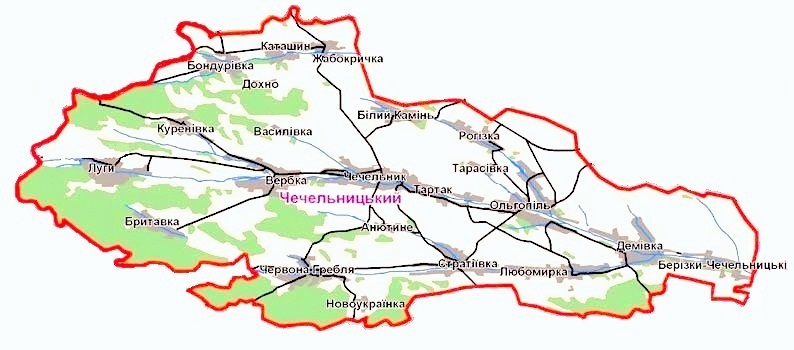                                             ЗАГАЛЬНА ХАРАКТЕРИСТИКАПрограми зайнятості населення Чечельницького районуна 2018 - 2020 рокиПрограма зайнятості населення Чечельницького району на 2018 - 2020 роки (далі – Програма) визначає заходи розв’язання проблем, які виникають на районному ринку праці, та передбачає консолідацію зусиль усіх сторін соціального діалогу, що спрямовані на підвищення рівня економічної активності населення, сприяння його продуктивній зайнятості та посилення соціального захисту від безробіття.	Програму розроблено відповідно до статті 18 Закону України «Про зайнятість населення», Закону України «Про місцеве самоврядування в Україні», Закону України «Про загальнообов’язкове державне соціальне страхування на випадок безробіття», Закону України «Про місцеві державні адміністрації», Закону України «Про державну підтримку малого підприємництва».І. Визначення проблем, на розв’язання яких спрямована Програма	Ринок праці є найскладнішим та найдинамічнішим складовим елементом ринкової економічної системи. Його стан безпосередньо залежить від економічної ситуації, розвитку підприємництва, а також від традицій участі населення в економічній діяльності, можливостей вибору її видів та системи цінностей, які домінують у суспільстві. Оскільки тут переплітаються не лише інтереси працівників і роботодавців, а й віддзеркалюються всі соціально-економічні, демографічні та інші процеси у суспільстві, тому вивчення ринку праці, його структури, відстеження його основних тенденцій та проблем завжди залишатиметься актуальним та постійно потребуватиме аналізу і моніторингу. 	Найбільше потребують соціального захисту від безробіття громадяни, які не здатні на рівних конкурувати на ринку праці, в першу чергу молоді особи, особливо випускники навчальних закладів, особи передпенсійного віку, особи з інвалідністю, які не досягли пенсійного віку, демобілізовані учасники антитерористичної операції, внутрішньо переміщені особи.	Основними проблемами, що існують на районному ринку праці, є: 	дисбаланс між попитом і пропозицією робочої сили;	         недостатні можливості підвищення кваліфікаційного рівня працівників;	наявність проблеми зайнятості осіб, які потребують соціального захисту і не здатні на рівних умовах конкурувати на ринку праці;	наявність тіньової зайнятості, виплати заробітної плати «в конвертах»;	трудова міграція;	проблема зайнятості сільського населення.Складність і різноманітність чинників, що впливають на ринок праці,
потребують постійної системної роботи. Вжиття системних заходів щодо збереження трудового потенціалу району, надання підтримки зайнятості неконкурентоспроможним на ринку праці верствам населення дозволять забезпечити створення умов для повного здійснення громадянами права на працю.2. Мета ПрограмиМетою Програми є проведення районної політики розширення можливостей реалізації права громадян на гідну працю шляхом:створення необхідних економічних, організаційно-правових та соціальних умов для забезпечення продуктивної зайнятості населення регіону, раціонального використання його трудового потенціалу, залучення  незайнятої частини громадян працездатного віку, в тому числі громадян, які потребують соціального захисту і не здатні на рівних умовах конкурувати на ринку праці, до економічно активної діяльності;	збереження і створення нових робочих місць;подолання незадекларованої праці;підвищення ролі заінтересованих у перетвореннях на ринку праці учасників соціального діалогу.3. Обгрунтування шляхів і  засобів розв’язання проблеми,строки та етапи виконання Програми	Шляхи розв’язання проблеми	З метою сприяння підвищенню рівня зайнятості та зниження рівня безробіття районна політика у сфері зайнятості спрямовується на виконання пріоритетних завдань за такими основними напрямами:розширення сфери застосування праці та стимулювання заінтересованості роботодавців у створенні нових робочих місць шляхом:підвищення заінтересованості роботодавців у модернізації виробництва, розвитку сфер енергозбереження, будівництва, туристичної інфраструктури;залучення інвестицій з метою забезпечення розвитку пріоритетних видів економічної діяльності та інфраструктури; запровадження інноваційних технологій, забезпечення підвищення продуктивності праці;підвищення заінтересованості роботодавців у створенні нових робочих місць у перспективних секторах економіки; підвищення кваліфікації робочої сили шляхом:забезпечення системного прогнозування потреб економіки та соціальної сфери у кваліфікованих кадрах;сприяння роботодавцям у здійсненні професійного навчання зареєстрованих безробітних;удосконалення методів профорієнтаційної роботи з населенням, в першу чергу з молоддю, до вибору актуальних на районному ринку праці професій; сприяння зайнятості осіб, які мають додаткові гарантії у сприянні працевлаштуванню, шляхом:застосування  гнучких умов трудового договору, зокрема для молоді та осіб з інвалідністю;сприяння у працевлаштуванні молодих осіб на перше робоче місце за отриманою професією (спеціальністю), громадян з інвалідністю, інших соціально вразливих верств населення;вжиття заходів сприяння зайнятості внутрішньо переміщених осіб та осіб, звільнених з військової служби після участі у проведенні антитерористичної операції;сприяння підвищенню рівня охоплення професійним навчанням осіб з інвалідністю;сприяння забезпеченню рівних прав і можливостей жінок і чоловіків;боротьба з «тіньовою» зайнятістю шляхом:проведення на постійній основі інформаційно-роз’яснювальної роботи щодо переваг легальних трудових відносин для забезпечення соціального захисту працівників;підвищення ефективності державного нагляду та контролю за дотриманням вимог законодавства про працю та зайнятість населення з метою забезпечення реалізації конституційних прав і соціальних гарантій працівників;активізації співпраці сторін соціального діалогу щодо детінізації відносин на ринку праці, забезпечення дотримання прав і гарантій працівників;забезпечення підтримки економічно активного населення, зокрема безробітних, у започаткуванні власної справи;удосконалення механізму захисту прав працівників на своєчасне отримання заробітної плати у повному розмірі;підвищення мобільності робочої сили на ринку праці та удосконалення механізму регулювання трудової міграції шляхом:проведення на постійній основі інформаційно-роз’яснювальної роботи щодо попередження та запобігання неврегульованій зовнішній трудовій міграції та протидії торгівлі людьми;забезпечення обміну даними про вільні місця (вакансії) із суб’єктами господарювання, які надають послуги з посередництва у працевлаштуванні.У результаті реалізації Програми очікується:працевлаштування на нові робочі місця за рахунок реалізації інвестиційних проектів  70  осіб;надання соціальних послуг щорічно для 1120 осіб, зареєстрованих в службі зайнятості, як безробітні, в тому числі з працевлаштування - 600 осіб, професійного навчання - 185 осіб, участі в громадських та інших роботах тимчасового характеру - 280 осіб; 	підвищення якості та вартості робочої сили шляхом посилення ролі роботодавців у здійсненні професійного навчання персоналу на виробництві, впровадженні заходів мотивації до праці та закріпленні кадрів, в першу чергу молоді;зменшення «тіньової» зайнятості;попередження колективних трудових спорів та їх вирішення у разі виникнення.4. Завдання Програми та результативні показники.Основними завданнями Програми є:оцінка стану районного ринку праці та прогнозних параметрів щодо трудового потенціалу, обсягів зайнятості та рівня безробіття населення;визначення основних напрямів проведення районної політики зайнятості і шляхів їх реалізації;координація зусиль усіх сторін соціального діалогу, пов’язаних з виконанням заходів регулювання ринку праці та поліпшення ситуації у сфері зайнятості населення;здійснення моніторингу та інформаційного забезпечення Чечельницької районної державної адміністрації, Чечельницької районної ради щодо реалізації завдань і заходів Програми.Тенденції економічного розвитку Чечельницького районуу 2018-2020 роках	Діяльність органів виконавчої влади Чечельницького району у 2018-2020 роках буде направлена на реалізацію Стратегії збалансованого розвитку Чечельницького району до 2020 року, а саме на створення та розвиток провідних галузей економіки, високотехнологічних виробництв, сприяння інноваційно-інвестиційній діяльності підприємств, впровадженню енерго- та ресурсозберігаючих технологій, залученню інвестицій і створенню умов для розвитку підприємництва у пріоритетних галузях економіки, формуванню сучасної інфраструктури споживчого ринку, збільшенню грошових доходів та підвищенню економічної активності і забезпеченню зайнятості населення, підтримці його  найуразливіших верств, доступу до якісних соціальних послуг, захисту прав і свобод громадян, зміцненню законності та правопорядку.	Головні завдання інвестиційної політики – розвиток державно-приватного партнерства, активізація науково-технічної та інноваційної діяльності, спрямування інвестиційних потоків у пріоритетні сектори.	У 2018-2020 роках планується реалізація 3 інвестиційних проектів:на базі ТОВ «АФ «Україна-О» розпочато будівництво власного міні молокозаводу загальною вартістю 27 млн.грн. Планується створення 16 нових робочих місць. Виробнича потужність заводу – 5000 літрів молока за зміну. Термін введення в експлуатацію - липень 2018 року;промисловим підприємством ТОВ «Лісмайстер» передбачено на 2018 рік придбання нових станків та обладнання на суму 2,3 млн.грн, що дозволить створити 10 нових робочих місць;на  території Лузької та Білокамінської територіальних громад планується реалізація інвестиційного проекту «Будівництво електростанцій з використанням відновлювальних джерел енергії». Вартість інвестицій становитиме – 100 млн.дол. Планується створення 12 нових робочих місць. Термін початку реалізації проекту - травень 2018 року;у 2018 році подано 23 проекти на ХV Обласний конкурс проектів розвитку територіальних громад на загальну суму 7 млн 739 тис.грн, очікується рішення конкурсної комісії.	Інвестиції в агропромисловому комплексі – придбання сільськогосподарської техніки в 2018 році:СТОВ «АФ «Вербка» - борона ротаційна VETTER 3541, вартість – 450 107 грн;СТОВ АФ «Ольгопіль» - оприскувач Джон Дір 4940,  вартість  –     220 000 дол;ФГ «Гулове» - трактор Массей Фергюсон, вартість – 2 327 827 грн, плуг, вартість – 507 335 грн, розкидач мінеральних добрив, вартість – 66 690 грн, завантажувач зерна, вартість – 23 000 грн, автомобіль КРАЗ,  вартість – 1 000 000 грн;ФГ «Акіра» - культиватор АК-8,5, вартість – 410 000 грн, оприскувач ОПШ – 2,4, вартість – 360 000 грн.Планується створення 4 нових робочих місць. Тенденції розвитку ринку праці Чечельницького районуна період до 2020 року	Реалізація в районі соціальної політики щодо збільшення грошових доходів населення є одним з найважливіших чинників, які впливають на розвиток виробництва, відтворення робочої сили та розв’язання соціально-економічних проблем.	Підтримка ділової активності підприємств, проведення виваженої соціальної політики, поліпшення ситуації на ринку праці сприятимуть реальному зростанню доходів населення.	Погашення заборгованості із виплати заробітної плати по підприємству-боржнику ДП «Чечельницький спиртовий завод», відносно якого порушено й триває провадження у справі про банкрутство, відбувається відповідно до Закону України від 14.05.1992 року № 2343-XII «Про відновлення платоспроможності боржника або визнання його банкрутом».          Враховуючи наявні тенденції на ринку праці та прогнози соціально-економічного розвитку Чечельницького району, у 2018-2020 роках чисельність осіб, які скористаються послугами державної служби зайнятості, складе       3360 осіб.	За прогнозом, до 2020 року, завдяки поступовій стабілізації економіки, боротьбі з тіньовою зайнятістю та підвищенням соціальної відповідальності бізнесу, загальна чисельність населення, яке звернеться за сприянням у працевлаштуванні до служби зайнятості, поступово зменшуватиметься.	У прогнозованому періоді найбільш характерними для ринку праці будуть:переважно структурне і технологічне безробіття, з присутністю часткового, в аграрному секторі – сезонне безробіття;поступове зростання попиту на працю, у структурі якого збільшуватиметься доля тимчасової та сезонної зайнятості;зростаючі темпи створення робочих місць, підвищення їх якості та рівня укомплектування;зменшення обсягів «тіньової» зайнятості;значна частина сільського населення у загальній чисельності безробітного населення. 	Серед пріоритетів у сфері організації зайнятості населення залишатиметься:удосконалення методів професійної орієнтації населення, насамперед, молоді, як однієї з найбільш вразливих категорій населення;удосконалення взаємодії з роботодавцями, підвищення ефективності використання заявлених ними вакансій, у тому числі шляхом попередньої професійної підготовки, перепідготовки на замовлення;підвищення якості соціальних послуг, що надаються безробітним, їх персоніфікація;укріплення основ соціального партнерства, удосконалення методів співпраці, зокрема, районного центру зайнятості з головами територіальних громад;посилення соціального захисту осіб, які мають додаткові гарантії у сприянні працевлаштуванню, у т.ч. осіб з інвалідністю;підвищення рівня адаптації сервісу усіх послуг служби зайнятості, їх змісту і форм до нових умов розвитку подій на ринку праці (робота з категорією зайнятих громадян, реєстрація та надання соціальних послуг особам, шукаючим роботу не за місцем реєстрації), з метою забезпечення необмеженого доступу до цих послуг.	При розробці заходів до Програми враховані такі проблеми та ризики:значна частина серед зареєстрованих безробітних - демобілізовані учасники антитерористичної операції на Сході країни;значна чисельність сільського незайнятого населення;незбалансованість обсягів підготовки робітників та спеціалістів навчальними закладами з потребами ринку праці;вплив на стан ринку праці часткової та тіньової зайнятості;надання соціальних послуг безробітним і роботодавцям в рамках ефективного та цільового використання фінансових можливостей Фонду загальнообов’язкового державного соціального страхування на випадок безробіття.5. Напрямки діяльності і заходи Програми	Напрямками діяльності Програми є:розширення сфери застосування праці та стимулювання заінтересованості роботодавців у створенні нових робочих місць;підвищення кваліфікації робочої сили;сприяння зайнятості осіб, які потребують соціального захисту і не здатні на рівних умовах конкурувати на ринку праці;боротьба з «тіньовою» зайнятістю;підвищення мобільності робочої сили на ринку праці та удосконалення механізму регулювання трудової міграції.6. Система управління та контролю за ходом виконання Програми	Координацію виконання Програми здійснює управління праці та соціального захисту населення Чечельницької райдержадміністрації. Узгоджені рішення щодо здійснення політики зайнятості в регіоні прийматимуться Координаційним комітетом сприяння зайнятості населення.	Управління праці та соціального захисту населення Чечельницької райдержадміністрації забезпечує моніторинг, коректність застосування та висвітлення показників Програми.	Програма передбачає участь в її реалізації структурних підрозділів Чечельницької райдержадміністрації, Чечельницького районного центру зайнятості, Чечельницького відділення Гайсинської ОДПІ ГУ ДФС у Вінницькій області, Бершадського об’єднаного управління Пенсійного фонду України у Вінницькій області, Управління Держпраці у Вінницькій області, виконавчих комітетів селищної та сільських рад. Керуючий справами виконавчогоапарату районної ради                                                          Г.М. Лисенко  			 .Напрями діяльності та заходиПрограми зайнятості населення Чечельницького району на 2018 - 2020 роки                                                                                                                                Показники продукту                                                                Програми зайнятості населення Чечельницького району на 2018 - 2020 рокиI. Показники продукту Програми	        II. Показники якості ПрограмиКеруючий справами виконавчогоапарату районної ради                                                                                     Г.М. ЛисенкоОсновні підсумки виконання Програми зайнятості населенняЧечельницького  на період до 2017 року у 2016-2017 роках            Виконання програмних завдань Програми зайнятості населення Чечельницького району на період до 2017 року забезпечується спільними зусиллями органів державної виконавчої влади, місцевого самоврядування, роботодавцями та службою зайнятості.          Програмою зайнятості населення Чечельницького району на період до 2017 року передбачалося  у 2017 році працевлаштувати  625 осіб, організувати професійне навчання 194 особам, залучити до участі до  громадських робіт та робіт тимчасового характеру 210 осіб, організувати власну справу, шляхом отримання допомоги по безробіттю одноразово 5  осіб, працевлаштувати на нові робочі місця осіб за рахунок компенсації фактичних витрат по сплаті єдиного внеску на загальнообов’язкове державне соціальне страхування з Фонду загальнообов’язкового державного соціального страхування на випадок безробіття 16 осіб,  сприяти працевлаштуванню слабозахищених категорій населення, в тому числі особам з інвалідністю 11 осіб.     	Протягом січня–грудня 2017 року за сприянням у працевлаштуванні звернулося  1281 особа, з яких  1003  мали статус безробітного, що становить  73,8 %  прогнозованого показника Програми зайнятості населення на 2017 рік.      	Всього протягом звітного періоду роботу знайшла 601 особа,  в тому числі 346 осіб з числа безробітних. За сприянням  центру зайнятості протягом 2017 року працевлаштовано 552 особи, у процентному відношенні показник  працевлаштування склав 86,6%, виконання річного завдання по працевлаштуванню Програми зайнятості населення на 2017 рік, в тому числі, 206  жінок і 152 особи віком до 35 років,  завдяки виплаті одноразової допомоги по безробіттю приватними підприємцями стали 3 особи, (до прогнозованих 5 осіб (60%), які зайнялися такими видами діяльності як  вирощування зернових культур (крім рису), бобових культур і насіння олійних культур, вантажний автомобільний транспорт та  розведення свиней (майже 80 тис. грн).         Направлено на професійне навчання   194 особи, всього навчалося 194 особи, що становить 100 % виконання  прогнозованих показників Програми зайнятості населення на 2017 рік, в тому числі  шляхом  стажування на робочих  місцях  за навчальними планами  «кухарі»,  «трактористи–машиністи  с/г виробництва», «водії  автотранспортних засобів» в такі агроформування як   ТОВ «Чечельницьке», СТОВ «АФ «Ольгопіль», ТОВ «Стратіївський Агроресурс», СТОВ «АФ «Вербка», ФГ «Чечельницька Нива», ТОВ «Агрохім», 60 осіб - «Основи охорони праці та правове врегулювання взаємовідносин у  с/г», 46 чол. за напрямком «Машиніст (кочегар) котельні на базі ДП ТОВ «Синтез-Союз» та інші. Також на курсах підвищення  кваліфікації за напрямом «Основи малого бізнесу» за направленням служби зайнятості  навчалося  3 особи з числа безробітних.З метою належної організації роботи щодо підвищення якості послуг, що надаються службою зайнятості особам з обмеженими фізичними можливостями та активізацію роботи щодо сприяння їм у працевлаштуванні протягом звітного періоду 2017 року  в центрі зайнятості перебувало 34 особи з  інвалідністю, в тому числі 30 осіб  отримали статус безробітного, з яких працевлаштовано 11 осіб (до прогнозованих 11) (100%), 5 проходили навчання (250%), 9 брали участь у громадських роботах та роботах тимчасового характеру (150%).  Рівень працевлаштування  осіб з інвалідністю склав 32,4%. Станом на 01.01.2018 року на обліку в СЗ перебувало та мали статус безробітного 10 осіб з інвалідністю.З метою активізації співпраці з роботодавцями проводиться інформаційно-роз’яснювальна робота щодо дотримання Закону «Про зайнятість населення», зокрема, Чечельницьким районним центром зайнятості організовуються системні заходи щодо збільшення кількості роботодавців, які інформували ЦЗ про наявність вакансій. Так, протягом січня-грудня 2017 року проведено 92 семінари з роботодавцями, 12 міні-ярмарок вакансій, 1-ярмарок професій, 3 презентації роботодавців, 5 днів відкритих дверей, а також надано чимало індивідуальних консультацій та роз’яснень про працевлаштування громадян, що мають додаткові гарантії у сприянні працевлаштуванню, в телефонному режимі постійно уточнюється інформація про потребу в працівниках. Як результат,  протягом звітного періоду  зареєстровано 603  вакансії.Чечельницьким районним центром зайнятості  починаючи із січня 2016 року ведеться активна інформаційно-роз’яснювальна робота щодо компенсації роботодавцям витрат у розмірі єдиного внеску на загальнообов'язкове державне соціальне страхування за працевлаштованих осіб, яким надано статус безробітного, на нові робочі місця. В результаті проведеної роботи 6 роботодавців створили 14 нових робочих місць та отримали компенсацію  витрат у розмірі єдиного внеску на загальнообов'язкове державне соціальне страхування за працевлаштованих осіб, що становить 87,5 % прогнозованого показника Програми зайнятості населення на 2017 рік, за яких з Фонду відшкодовано 171 тис.187 грн. В напрямку організації громадських та інших робіт тимчасового характеру  проводиться також активна робота центру зайнятості. Так протягом січня-грудня 2017 року  на такі роботи за сприянням ЦЗ було направлено 315 безробітний (150%). Проведено низку семінарів та особистих зустрічей із селищним головою та  сільськими головами району з метою максимального залучення коштів місцевих бюджетів для фінансування організації громадських робіт. Фінансування громадських робіт відбувається на солідарній основі, тобто рівними частинами за рахунок коштів місцевих бюджетів та Фонду загальнообов'язкового державного страхування України на випадок безробіття. Загалом на ці цілі протягом  січня-грудня 2017 року селищною та сільськими радами використано 167 тис. грн  з місцевих бюджетів, з Фонду використано на такі роботи -  111 тис. 267 грн, загалом 278 тис. 944 грн. Активну участь в залученні громадян до участі в громадських роботах взяли Савченко М.А.– голова Каташинської сільської ради – 30 осіб, Палісіка С.А. – голова Чечельницької селищної ради – залучила 22 особи та Демченко В.В. – голова Тартацької сільської ради – 17 осіб. Жодної особи не було залучено до таких робіт в с. Демівка та с. Куренівка. Згідно договорів, укладених між Чечельницьким районним центром зайнятості та  селищною і сільськими радами, працівниками виконано важливий обсяг робіт - це і облаштування об’єктів соцсфери, впорядкування території кладовищ, придорожніх територій, розчищення сільських парків, упорядкування об’єктів культурної спадщини, пам’ятників, місць поховання осіб, які загинули у боротьбі за свободу і незалежність України, особливо у сільській місцевості, тобто роботи, які мають суспільно корисний характер і відповідають потребам сільських громад.Виконуючи план спільних дій між Чечельницьким районним центром зайнятості та відділом освіти райдержадміністрації на 2017 навчальний рік  було проведено 12 профорієнтаційних  заходів для учнівської молоді району – уроків реального трудового життя, днів відкритих дверей для молоді,  зустріч з випускниками ПТУ № 35, в яких взяло участь 619 осіб.  1Ініціатор розробленняпрограмиЧечельницька районна державна адміністрація2Дата, номер і назва розпорядчого документу про розроблення Програмист. 18 Закону України «Про зайнятість населення» від 05.07.2012 року №5067-VI3         Розробник ПрограмиУправління праці та соціального захисту населення Чечельницької районної державної адміністрації4Співрозробники ПрограмиСтруктурні підрозділи райдержадміністрації, районний центр зайнятості5Відповідальний виконавець          ПрограмиУправління праці та соціального захисту населення Чечельницької районної державної адміністрації 6Учасники ПрограмиСтруктурні підрозділи Чечельницької районної державної адміністрації, Чечельницький районний центр зайнятості, Чечельницьке відділення Гайсинської ОДПІ ГУ ДФС у Вінницькій обл., Бершадське об’єднане управління ПФУ у Вінницькій обл., Управління Держпраці у Вінницькій обл., виконкоми селищної та сільських рад, районні установи, громадські об’єднання  7Термін реалізації Програми2018-2020 роки8Перелік місцевих бюджетів, які беруть участь у виконанні Програми-9Загальний обсяг фінансових ресурсів, необхідних для реалізації Програми-10Основні джерела фінансування Програми-       №п/пНазва напряму     діяльності   (пріоритетні       завдання)            Перелік заходів ПрограмиТермінвиконаннязаходуВиконавціДжерелафінансуванняОрієнтовніобсягифінансуванняУ тому числі за рокамиУ тому числі за рокамиУ тому числі за рокамиОчікуваний результат       №п/пНазва напряму     діяльності   (пріоритетні       завдання)            Перелік заходів ПрограмиТермінвиконаннязаходуВиконавціДжерелафінансуванняОрієнтовніобсягифінансування   2018   2019  2020Очікуваний результат1Розширення сферизастосуванняпраці та стимулюваннязаінтересованостіроботодавців устворенні новихробочих місцьСприяти збереженнюіснуючих робочих місцьта розширенню сферипраці за рахунок створення нових робочихмісць у перспективних секторах економіки, в тому числі шляхомкомпенсації  роботодавцям фактичних витрат у розмірі єдиного внеску на загальнообов’язкове державне соціальне страхування2018-2020     рокиСтруктурні підрозділи райдержадміністрації:управління праці та соціального захисту населення, відділ міжнародного співробітництва та регіонального розвитку, районний центр зайнятості,  виконкоми селищної та сільських рад Не потребує коштівЗбільшення зайнятості населення1.2. Сприяти укомплектуванню нових робочих місць, заявлених роботодавцями, які залучені до реалізації державних цільових програм, інфраструктурних та інвестиційних проектів2018-2020    рокиСтруктурні підрозділи райдержадміністрації, районний центр зайнятостіНе потребує коштівЗбільшення зайнятості населення1.3. Проводити моніторинг створення робочих місць у суб’єктів господарювання району2018-2020    рокиУправління праці та соціального захисту, районний центр зайнятості, виконкоми селищної та сільських радНе потребує коштівАктивізація соціального діалогу1.4. Проводити моніторинг укладання та виконання колективних договорів на підприємствах, в установах та організаціях усіх форм власності, які використовують найману працю. Забезпечити методичну допомогу суб’єктам господарювання щодо укладання колективних договорів з метою забезпечення регулювання соціально-трудових відносин шляхом розвитку соціального діалогу2018-2020   рокиУправління праці та соціального захисту населення, виконкоми селищної та сільських рад, Координаційна рада профспілок районуНе потребує коштівРозвиток соціального діалогу на виробничому рівні1.5. Вживати заходів щодо запобігання масовим вивільненням з ініціативи роботодавця, встановлювати показники масового вивільнення працівників, заходи з їх запобігання та з мінімізації негативних наслідків колективними договорами та угодами на районному рівні. У разі визнання ситуації на ринку праці у районі або на відповідній території кризовою, для вжиття заходів щодо запобігання різкому зростання безробіття під час масового вивільнення працівників утворювати спеціальні комісії2018-2020    рокиСтруктурні підрозділи райдержадміністрації,районний центр зайнятості Не потребує коштівЗменшення обсягів безробіття1.6. З метою реалізації ст.24’ Закону України «Про зайнятість населення» в частині сприяння зайнятості внутрішньо переміщеним особам, які переселилися з тимчасово окупованої території, території проведення антитерористичної операції або зони надзвичайної ситуації забезпечувати компенсацію витрат роботодавця на оплату праці за працевлаштування на умовах строкових трудових договорів зареєстрованих безробітних з числа внутрішньо переміщених осіб (з врахуванням фінансових можливостей Фонду загальнообов’язкового соціального страхування)2018-2020    рокиСтруктурні підрозділи райдержадміністрації,районний центр зайнятостіНе потребує коштівПідвищення соціального захисту внутрішньо переміщених осіб1.7. Сприяти самозайнятості безробітних шляхом одноразової виплати допомоги по безробіттю для організації ними підприємницької діяльності. Надавати перевагу кандидатам з числа демобілізованих учасників АТО, внутрішньо переміщених осіб, мешканців сільської місцевості. Посилити вимогливість при відборі з числа бажаючих розпочати власну справу. Сприяти підприємницькій ініціативі та самозайнятості населення, для чого передбачити у місцевих бюджетах фінансування програм, спрямованих на розвиток малого та середнього бізнесу2018-2020    рокиСтруктурні підрозділи, райдержадміністрації, районний центр зайнятості,  виконавчі комітети селищної та сільських радНе потребує коштівРозширення можливостей самозайнятих безробітних1.8. Сприяти розширенню співпраці з територіальними громадами щодо розвитку підприємницької ініціативи її мешканців шляхом надання інформаційно-консультаційних послуг щодо започаткування власної справи, направлення на навчання основам підприємницької діяльності та за професіями, що дають можливість самозайнятості, надання допомоги по безробіттю одноразово для організації підприємницької діяльності, зокрема як додаткового джерела фінансування. Для додаткового стимулювання мотивації до праці, матеріальної підтримки безробітних та інших категорій осіб, організовувати проведення громадських та інших робіт тимчасового характеру, що відповідають потребам певної територіальної громади або задовольняють суспільні потреби територіальних громад з фінансуванням за рахунок коштів місцевих бюджетів, роботодавців та інших не заборонених законодавством джерел2018-2020     рокиСтруктурні підрозділи райдержадміністрації, районний центр зайнятості,  виконавчі комітети селищної та сільських радНе потребує коштівРозширення можливостей територіальних громад1.9. У разі залучення зареєстованих безробітних до громадських робіт, фінансування організації таких робіт здійснювати за рахунок коштів місцевих бюджетів та/або Фонду загальнообов’язкового державного соціального страхування України на випадок безробіття. З цією метою:      приймати рішення щодо організації громадських робіт, визначати види робіт з врахуванням їх тимчасового характеру і неможливості використання для їх організації постійних робочих місць та вакансій, виконання на умовах неповного робочого дня, економічної, соціальної, екологічної користі для району, можливості тимчасового працевлаштування безробітних на роботи, що не потребують додаткової спеціальної, освітньої та кваліфікаційної підготовки;- визначати перелік роботодавців у яких планується організація громадських робіт;-передбачати у місцевих бюджетах обсяги коштів, необхідних для фінансування організації громадських робіт;під час формування проекту бюджету Фонду загальнообов’язкового державного соціального страхування України на випадок безробіття першочергово врахувати потреби конкретних сільських та селищних територіальних громад в частині організації громадських робіт, які сприяють соціальному розвитку та потребам громад( з врахуванням фінансових можливостей Фонду)  2018-2020    рокиСтруктурні підрозділи райдержадміністрації, районний центр зайнятості,  виконавчі комітети селищної та сільських радНе потребує коштів1.10. Забезпечити виконання норм чинного законодавства щодо профілактики настання страхових випадків ( з врахуванням фінансових можливостей Фонду) шляхом:-фінансування витрат роботодавця на оплату праці працівників, яких з метою запобігання вивільненню тимчасово переведено за їх згодою на іншу роботу (до 6 місяців протягом року) за умови збереження за ними основного місця роботи;-фінансування витрат роботодавців на професійну перепідготовку або підвищення кваліфікації працівників, щодо яких є загроза вивільнення у зв’язку з реорганізацією або перепрофілюванням підприємства тимчасовим припиненням виробництва за умови збереження за працівниками місця роботи;-надання допомоги по частковому безробіттю  2018-2020    рокиСтруктурні підрозділи райдержадміністрації,районний центр зайнятості Не потребує коштів  2Підвищення кваліфікації робочої сили2.1. Проводити інформаційно-роз’яснювальну роботу серед роботодавців щодо здійснення професійного навчання працівників на виробництві. Здійснювати моніторинг стану професійного навчання кадрів на виробництві, вивчати та поширювати передовий досвід з питань професійного розвитку працівників2018-2020    рокиСтруктурні підрозділи райдержадміністрації, районний центр зайнятості,  виконкоми селищної та сільських рад  2.2. Забезпечити професійне навчання зареєстрованих безробітних з урахуванням поточної та перспективної потреби районного ринку праці (в тому числі за інтегрованими професіями) та працевлаштування після набуття професії. Використовувати сучасну навчально-матеріальну базу центрів професійно-технічної освіти державної служби зайнятості2018-2020    рокиРайонний центр зайнятостіНе потребує коштівПідвищення професійної підготовки населення2.3. Забезпечити 100% виконання замовлення щодо професійного навчання зареєстрованих безробітних на конкретні робочі місця, як у навчальних закладах так і безпосередньо на виробництві2018-2020     рокиРайонний центр зайнятостіНе потребує коштівПідвищення професійної якості працівників2.4. Забезпечити професійним навчанням зареєстрованих безробітних з числа внутрішньо переміщених осіб та демобілізованих учасників АТО на базі навчальних закладів району та центрів професійно-технічної освіти державної служби зайнятості2018-2020    рокиРайонний центр зайнятостіНе потребує коштівПідвищення професійної якості працівників 3Сприяти зайнятості осіб, які потребують соціального захисту і не здатні на рівних умовах конкурувати на ринку праці3.1. Сприяти працевлаштуванню молоді, яка закінчила або припинила навчання у загальноосвітніх, професійно-технічних і вищих навчальних закладах, звільнилася із строкової військової або альтернативної (невійськової)  служби, зокрема на нові робочі місця з наданням роботодавцю компенсації фактичних витрат по сплаті єдиного внеску на загальнообов’язкове державне соціальне страхування за рахунок коштів Фонду загальнообов’язкового державного соціального страхування на випадок безробіття2018-2020   рокиРайонний центр зайнятості, територіальні громади (за згодою)Забезпечення соціального захисту осіб квотних категорій3.2. Забезпечувати працевлаштування на нові робочі місця безробітних осіб з інвалідністю, які зареєстровані в установленому порядку як безробітні, але яким відповідно до законодавства допомога по безробіттю не призначається, та за яких роботодавцю надається компенсація фактичних витрат по сплаті єдиного внеску на загальнообов’язкове державне соціальне страхування за рахунок коштів Фонду соціального захисту інвалідів (з урахуванням фінансових можливостей Фонду соціального захисту інвалідів)2018-2020    рокиСтруктурні підрозділи райдержадміністрації,районний центр зайнятості, відділення Фонду соціального захисту інвалідів Не потребує коштівПідвищення соціального захисту осіб з інвалідністю3.3. Забезпечувати працевлаштування безробітних осіб з інвалідністю, які потребують створення спеціального робочого місця, з наданням дотації за рахунок коштів Фонду соціального захисту інвалідів на створення спеціальних робочих місць для інвалідів, зареєстрованих у державній службі зайнятості як безробітних (з урахуванням фінансових можливостей Фонду соціального захисту інвалідів)2018-2020     рокиСтруктурні підрозділи райдержадміністрації,відділення Фонду соціального захисту інвалідів, районний центр зайнятості Не потребує коштівПідвищення соціального захисту осіб з інвалідністю3.4. Сприяти організації зайнятості осіб з числа демобілізованих учасників антитерористичної операції та внутрішньо переміщених осіб2018-2020    рокиСтруктурні підрозділи райдержадміністрації,районний центр зайнятості Не потребує коштівПідвищення соціального захисту осіб з числа демобілізованих учасників антитерористичної операції та внутрішньо переміщених осіб3.5. Сприяти організації навчання зареєстрованих безробітних, в першу чергу з числа молоді та осіб, які мають додаткові гарантії у сприянні працевлаштуванню, за професіями, які є актуальними на ринку праці з подальшим працевлаштуванням 2018-2020     рокиСтруктурні підрозділи райдержадміністрації,районний центр зайнятості Не потребує коштівЗменшення безробіття молоді та осіб, які мають додаткові гарантії 3.6. Сприяти підвищенню рівня зайнятості осіб, які мають додаткові гарантії у сприянні працевлаштуванню, зокрема, працевлаштуванню безробітних на нові робочі місця з наданням компенсації роботодавцю у розмірі єдиного внеску на загальнообов’язкове державне соціальне страхування з коштів Фонду загальнообов'язкового державного соціального страхування на випадок безробіття2018-2020    рокиСтруктурні підрозділи райдержадміністрації,районний центр зайнятості3.7. Сприяти працевлаштуванню безробітних з інвалідністю, зокрема безробітних інвалідів, які потребують для працевлаштування створення спеціального робочого місця, з наданням дотації за рахунок коштів Фонду соціального захисту інвалідів на створення спеціальних робочих місць (з урахуванням фінансових можливостей Фонду соціального захисту інвалідів)2018-2020    рокиСтруктурні підрозділи райдержадміністрації,відділення Фонду соціального захисту інвалідів, районний центр зайнятостіНе потребує коштівЗабезпечення соціального захисту осіб з особливими потребами3.8. Забезпечити організацію навчання осіб з інвалідністю, з числа зареєстрованих безробітних, за рахунок коштів Фонду загальнообов’язкового державного соціального страхування на випадок безробіття2018-2020    рокиРайонний центр зайнятості Не потребує коштівЗабезпечення соціального захисту осіб з особливими потребами3.9. Проводити активну інформаційну політику щодо професійної орієнтації населення через засоби масової інформації, соціальну рекламу, а також шляхом проведення засідань «круглих столів», прес-конференцій, брифінгів тощо2018-2020    рокиСтруктурні підрозділи райдержадміністрації, районний центр зайнятості, виконкоми селищної та сільських рад  Не потребує коштівОбізнаність населення стосовно професійної орієнтації 3.10. Проводити профорієнтаційну роботу з молоддю з метою мотивації до вибору робітничих професій, необхідних у реальному секторі економіки, а саме організовувати різноманітні заходи: акції, марафони, інтерактивні заходи (змагально-мотиваційний, інтелектуально-ігровий тощо), профорієнтаційні уроки та семінари, презентації професій, презентації роботодавців, професіо   графічні екскурсії, ярмарки професій, ярмарки кар’єри тощо 2018-2020    рокиСтруктурні підрозділи райдержадміністрації, районний центр зайнятості Не потребує коштівМотивація молоді до вибору робітничих професій, необхідних у реальному секторі економіки3.11. Проводити профорієнтаційні заходи щодо ознайомлення зі світом професій учнів навчальних закладів регіону із залученням роботодавців 2018-2020    рокиСтруктурні підрозділи райдержадміністрації, районний центр зайнятості Не потребує коштівОзнайомлення учнів навчальних закладів району зі світом професій3.12. Охопити індивідуальними профконсультаційними послугами, в т.ч. із застосуванням профдіагностичних методик, усіх без виключення неповнолітніх, які звернулися до служби зайнятості, зокрема, дітей-сиріт та дітей, які позбавлені батьківського піклування, працездатних дітей-інвалідів, неповнолітніх, що перебувають на обліку в кримінальній міліції з метою вивчення їх інтелектуально-мотиваційної готовності щодо майбутньої професійної діяльності 2018-2020    рокиСтруктурні підрозділи райдержадміністрації, районний центр зайнятості, районний центр соціальних служб для сім’ї, дітей та молоді, Чечельницьке відділення поліції Бершадського відділу поліції ГУНП у Вінницькій областіНе потребує коштівОхоплення профконсультаційними послугами неповнолітніх, які звернулися за послугами до служби зайнятості3.13. Надавати профорієнтаційні послуги випускникам загальноосвітніх навчальних закладів, які не працевлаштовані та не навчаються, з метою усвідомленого вибору ними актуальних на ринку праці професій, а також подальшого навчання та працевлаштування2018-2020    рокиСтруктурні підрозділи райдержадміністрації,районний центр зайнятості,  Координаційна рада профспілок району Не потребує коштівОхоплення профорієнтаційними послугами випускників загальноосвітніх навчальних закладів, які не працевлаштовані та не навчаються3.14. Надавати демобілізованим учасникам АТО послуги з професійної орієнтації з метою вибору виду діяльності, професії, місця роботи відповідно до наявних кваліфікації, знань, професійних інтересів, нахилів, здібностей, з урахуванням побажань щодо умов праці та потреб ринку праці2018-2020     рокиУправління праці та соціального захисту населення райдержадміністрації, районний центр зайнятості Не потребує коштівОхоплення профорієнтаційними послугами демобілізованих учасників АТО3.15. Організувати надання у повному обсязі адресних профорієнтаційних послуг особам з інвалідністю з урахуванням їх особистих потреб, степеня втрати здоров’я, обмеження життєдіяльності та потреб ринку праці: проводити групові та масові профорієнтаційні заходи (тематичні семінари, соціально-психологічні тренінги, ярмарки професій, ярмарки кар’єри тощо); надавати індивідуальні профконсультації, в т.ч. із використанням профдіагностичних методик з метою вибору виду діяльності, професії, місця роботи відповідно до рекомендацій МСЕК, наявних в інваліда кваліфікації, знань, професійних інтересів, нахилів, здібностей, та з урахуванням його побажань2018-2020     рокиСтруктурні підрозділи райдержадміністрації, районний центр зайнятості, Фонд соціального захисту інвалідів, виконкоми селищної та сільських радЗабезпечення профорієнтаційними послугами осіб з інвалідністю4Боротьба з «тіньовою» зайнятістю 4.1. Сприяти у посиленні мотивації економічно активного населення до легальної зайнятості та забезпечення державних гарантій в оплаті праці шляхом проведення на постійній основі інформаційно-роз’яснювальної роботи серед суб’єктів господарювання – роботодавців та населення щодо негативних економічних та соціальних наслідків нелегальних трудових відносин та виплати заробітної плати в «конвертах», дотримання трудового законодавства у тому числі проведення семінарів, нарад, засідань, виступів на телебаченні і публікацій у засобах масової інформації тощо2018-2020    рокиУправління праці та соціального захисту населення райдержадміністрації, Чечельницьке відділення Гайсинської ОДПІ ГУ ДФС у Вінницькій обл., Бершадське об’єднане Управління ПФУ у Вінницькій обл., Управління Держпраці у Вінницькій обл., районний центр зайнятості, райдержадміністрація виконкоми селищної та сільських радПокращення стандартів життя населення4.2. Сприяти створенню у суспільстві атмосфери негативного ставлення до роботодавців, які виплачують заробітну плату без сплати податку з доходів фізичних осіб та єдиного внеску на загальнообов’язкове державне страхування і оприлюднення у засобах масової інформації відомості про найбільш резонансні випадки2018-2020     рокиУправління праці та соціального захисту населення, Гайсинське ОДПІ ГУ ДФС у Вінницькій обл., Бершадське об’єднане Управління ПФУ у Вінницькій обл., Управління Держпраці у Вінницькій обл., райдержадміністрація виконкоми селищної та сільських рад, громадські об’єднання (за згодою)Створення у суспільстві, негативного ставлення до роботодавців, які виплачують заробітну плату «в конвертах»4.3. Розроблення та поширення тематичних програм та проектів у ЗМІ стосовно легальної зайнятості населення та забезпечення державних гарантій в оплаті праці2018-2020    рокиУправління праці та соціального захисту населення райдержадміністрації, громадські організації (за згодою)Обізнаність населення стосовно негативних наслідків «тіньової» зайнятості4.4. Організувати роботи щодо виготовлення та розміщення на постійній основі соціальної реклами, спрямованої на упередження виплати заробітної плати «у конвертах» та негативних наслідків «тіньової» зайнятості, легалізацію трудових відносин між роботодавцями і найманими працівниками2018-2020    рокиСтруктурні підрозділи райдержадміністрації, виконкоми селищної та сільських рад, громадські об’єднання (за згодою) Обізнаність населення стосовно негативних наслідків «тіньової зайнятості4.5. Активізувати співпрацю сторін соціального діалогу щодо детінізації відносин на ринку праці, забезпечення дотримання прав і гарантій працівників2018-2020    рокиСтруктурні підрозділи райдержадміністрації Не потребує коштівРозвиток соціального діалогу на виробничому рівні4.6. Забезпечити проведення моніторингу за діяльністю суб’єктів господарювання, що мають значні валові доходи, але офіційно виплачують заробітну плату в межах мінімального розміру, встановленого на державному рівні, а також щодо роботодавців, які виплачують заробітну плату нижче або на рівні її мінімального розміру та кількості працівників, отримують таку заробітну плату. Надавати результати моніторингу, у тому числі переліку суб’єктів господарювання Департаменту соціальної та молодіжної політики облдержадміністрації2018-2020     рокиЧечельницьке відділення Гайсинської ОДПІ ГУ ДФС у Вінницькій обл., управління праці та соціального захисту населення райдержадміністраціїНе потребує коштівАктивізація соціального діалогу4.7. Здійснювати на підставі даних фіскальної служби та органів Пенсійного фонду щоквартального моніторингу за рівнем заробітної плати та дотриманням мінімальних гарантій з оплати праці в районі2018-2020    рокиУправління праці та соціального захисту населення райдержадміністрації, Чечельницьке відділення Гайсинської ОДПІ ГУ ДФС у Вінницькій обл., Бершадське об’єднане управління ПФУ у Вінницькій обл. Не потребує коштівАктивізація соціального діалогу4.8. Обмін досвідом, в тому числі міжнародним щодо взаємодії органів влади, роботодавців та профспілок в рамках соціального діалогу 2018-2020    рокиСтруктурні підрозділи райдержадміністрації5Підвищення мобільності робочої сили на ринку праці та удосконалення механізму регулювання трудової міграції5.1. Проводити інформаційно-роз’яснювальну щодо попередження та запобігання неврегульованій зовнішній трудовій міграції та протидії торгівлі людьми серед незайнятого населення та молоді, що навчається, шляхом організації тематичних семінарів та тренінгів 2018-2020    рокиУправління праці та соціального захисту населення райдержадміністрації, районний центр зайнятості, молодіжні громадські та правозахисні організації, Управління Держпраці у Вінницькій обл.Не потребує коштівВрегулювання процесів трудової міграції5.2. Проводити профорієнтаційні заходи для населення у територіальних громадах, щодо задоволення потреб ринку праці2018-2020     рокиРайонний центр зайнятості, виконкоми селищної та сільських радНе потребує коштівВрегулювання процесів трудової міграції№Назва показникаОдиниця виміру Вихідні дані2018 рік2019 рік 2020 рікВсього за період дії програми1.Кількість проведених заходів       заходів54354053052515952.Кількість учасників заходів        осіб185018001750170052503.Кількість наданих консультативних послуг населенню        послуг220521002100210063004Кількість виробленого інформаційного продукту з питань дотримання законодавства про працю      одиниць17181920745Чисельність осіб, які отримують соціальні послуги у службі зайнятості         осіб128111201100105032706Чисельність осіб, які отримають роботу за сприяння служби зайнятості           осіб60155054053016207Чисельність працевлаштованих осіб з числа зареєстрованих безробітних службою зайнятості         осіб3463203103109408Чисельність зареєстрованих безробітних, які проходитимуть професійну підготовку, перепідготовку та підвищення кваліфікації службою зайнятості         осіб1841851801705359Чисельність осіб, залучених до участі у громадських та інших роботах тимчасового характеру службою зайнятості          осіб31528025025078010Чисельність працевлаштованих працівників з числа зареєстрованих безробітних, за яких роботодавцю надається компенсація фактичних витрат по сплаті єдиного внеску на загальнообов’язкове державне соціальне страхування службою зайнятості         осіб141010103011Чисельність безробітних осіб, які отримали у службі зайнятості допомогу по безробіттю одноразово для організації підприємницької діяльності          осіб3333912Чисельність безробітних з числа ВПО, за працевлаштування яких роботодавці отримали компенсацію витрат на оплату праці у службі зайнятості          осіб0000013Отримали ваучер на навчання, перенавчання чи підвищення кваліфікації у службі зайнятості011131Кількість створених робочих місць ( з урахуванням реалізації інвестиційних проектів)          осіб         62      72       80     902422Кількість легалізованих робочих місць          осіб        27         30       32     35 973Збільшення суми донарахувань до бюджету         тис.грн        41,7      46,4      49,4     54,1103,54Зменшення кількості працівників, яким заборговано заробітну плату          осіб          -       -       -     -